Ráiteas inrochtaineachta le haghaidh EuropassIs le hábhar a fhoilsítear ar an bhfearann a bhaineann an ráiteas seo: https://europa.eu/europass agus ceann ar bith dá fhofhearainn. Is í AS EMPL, Aonad E1, a bhainistíonn an suíomh gréasáin seo. Tá sé deartha lena úsáid ag an oiread daoine agus is féidir, daoine faoi mhíchumas ina measc.Ba cheart go mbeifeá in ann an méid seo a leanas a dhéanamh:zúmáil suas le 200% gan aon fhadhbnascleanúint a dhéanamh ar an gcuid is mó den suíomh gréasáin gan ach méarchlár a úsáidnascleanúint a dhéanamh ar an gcuid is mó den suíomh gréasáin trí úsáid a bhaint as léitheoir scáileáin nua-aimseartha agus bogearraí aitheantais urlabhra (ar do ríomhaire nó ar do ghuthán) Tá an suíomh gréasáin seo deartha chun cloí leis an gcaighdeán teicniúil le haghaidh suíomhanna gréasáin agus aipeanna móibíleacha, mar atá EN 301 549, v.3.2.1. Tá sé sin ag teacht go dlúth le leibhéal ‘AA’ de na Treoirlínte maidir le hInrochtaineacht Ábhair ar an nGréasán (WCAG) leagan 2.1.Stádas comhlíontachta
Tá an suíomh gréasáin seo i gcomhréir go páirteach le caighdeán teicniúil EN 301 549 v.3.2.1 agus leis na Treoirlínte maidir le hInrochtaineacht Ábhair ar an nGréasán (WCAG) 2.1 Leibhéal AA. Féach ‘Ábhar neamh-inrochtana’ chun tuilleadh sonraí a fháil.Rinneadh an suíomh gréasáin a thástáil go deireanach i mí Aibreáin 2023Ullmhúchán an ráitis seo
Athbhreithníodh an ráiteas seo an 15/12/2023.Aiseolas
Fáiltímid roimh aiseolas uait maidir le hinrochtaineacht shuíomh gréasáin Europass. Cuir in iúl dúinn é má thagann tú ar bhaic inrochtaineachta:Fón: 00 800 6 7 8 9 10 11 ó áit ar bith san Aontas Eorpach, 09:00-18:00 (am lár na hEorpa) i rith na seachtaine, in aon cheann de theangacha an Aontais. Tá glaonna saor in aisce. Foirm aiseolais: Scríobh chugainn trí fhoirm theagmhála EuropassDéanaimid iarracht freagra a thabhairt ar aiseolas laistigh de 15 lá gnó ón dáta a fhaigheann an roinn den Choimisiún atá freagrach fiosrúchán.Comhoiriúnacht le brabhsálaithe agus teicneolaíocht chúnta
Tá suíomh gréasáin Europass deartha le bheith comhoiriúnach leis na teicneolaíochtaí cúnta caighdeánacha is mó a úsáidtear, mar atá:an leagan is déanaí de na brabhsálaithe Google Chrome, Mozilla Firefox agus Microsoft Edge; in éineacht leis na leaganacha is déanaí de theicneolaíochtaí cúnta.  Sonraíochtaí teicniúlaBraitheann inrochtaineacht shuíomh gréasáin Europass ar na teicneolaíochtaí seo a leanas chun oibriú leis an meascán ar leith de bhrabhsálaí gréasáin agus d’aon teicneolaíochtaí cúnta nó breiseáin atá suiteáilte ar do ríomhaire:HTMLWAI-ARIACSSJavaScriptÁbhar neamh-inrochtanaCé go bhfuilimid tiomanta inrochtaineacht shuíomh gréasáin Europass a chinntiú, táimid ar an eolas faoi lochtanna agus táimid ag dul i ngleic leo go gníomhach. Is mór againn do thuiscint agus d’fhoighne agus muid ag obair chun na lochtanna sin a réiteach. Má thagann tú ar bhac inrochtaineachta nach bhfuil ar an liosta thíos, déan teagmháil linn, le do thoil. Lochtanna a bhfuilimid ar an eolas fúthu (le réiteach roimh dheireadh 2024): D’fhéadfadh droch-chodarsnacht dathanna a bheith ann ar roinnt leathanachTá roinnt feidhmiúlachtaí ann nach bhfuil inrochtana, sin nó tá inrochtaineacht theoranta ann (fócas íseal) ina leith d’úsáideoirí nach n-úsáideann ach méarchlár.Níl cur síos téacs mhalartaigh sa teanga chomhfhreagrach ag gabháil le formhór na n-íomhánna.Tá roinnt réimsí ann nach bhfuil lipéid acu le haghaidh léitheoirí scáileáin nó teicneolaíochtaí cúnta comhchosúla.Tá roinnt teachtaireachtaí earráide ann nach bhfuil ceangal soiléir acu le rialtáin foirme.Tá roinnt doiciméad i bhformáid PDF agus níl rochtain orthu.Tá roinnt leathanach ann nach bhfuil curtha in oiriúint go hiomlán le haghaidh léitheoirí scáileáin nó teicneolaíochtaí cúnta comhchosúla.Tá roinnt ceannteideal ann nach bhfuil struchtúrtha i gceart le haghaidh teicneolaíochtaí cúnta.Tá roinnt leathanach ann ar a bhfuil gnéithe ábhair, amhail táblaí agus roghchláir ar an taobh, agus d’fhéadfadh sé nach mbeidís inrochtana.Tá roinnt URLanna ann nach bhfuil ainmneacha conaire intuigthe nó cearta orthu.Tá roinnt gnéithe ann nach bhfuil curtha in oiriúint go hiomlán le haghaidh inrochtaineacht mhóibíleach.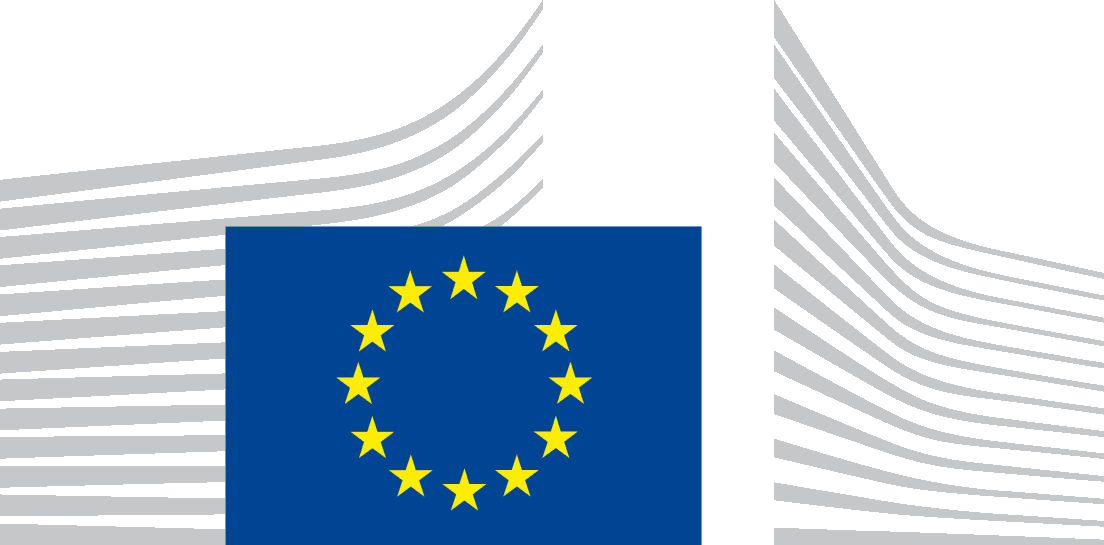 